FRANÇAIS5 14/5/2020NO HAGAS LAS ACTIVIDADES HASTA QUE NO HAYAMOS DADO LA CLASECLASE ONLINE: LIBRO PG 49 5, 7. PG 50, 51ACTIVIDADES CUADERNILLO: PG 44 ACTIVIDAD 10. ACTIVIDAD 14 PG 46.ACTIVIDAD: ÉCRIS UN MENU POUR UNE FÊTE D´ANNIVERSAIRE. RECUERDA LAS PARTES DE UN MENÚ (ENTRÉE, PLAT PRINCIPAL, DESSERT, BOISSONS) ESCRIBE COMO MÍNIMO TRES COSAS EN CADA PARTE. NO OLVIDES UTILIZAR UN, UNE, DES PARA LAS COSAS QUE SE PUEDEN CONTAR (UN YAOURT, UNE ORANGE, DES HARICOTS VERTS) Y DU, DE LA, DES PARA LAS COSAS QUE NO (DU RIZ, DE L´EAU, DES CAROTTES…)DICTIONNAIRE (COPIAR EN TU DICCIONARIO)PREGUNTAR:QUI VEUT DE LA CONFITURE? MOI!QUIÉN QUIERE MERMELADA? YO!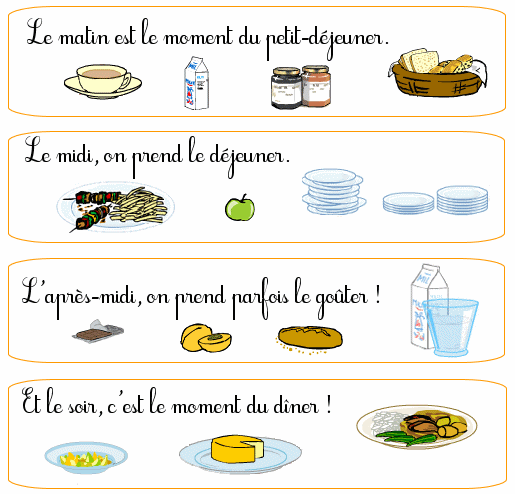 TU VEUX DE L´EAU?QUIERES AGUA?VOUS VOULEZ DES CAROTTES RAPÉES?QUERÉIS CAROTAS RALLADAS?LES MOMENTS DE LA JOURNÉELE MATIN LA MAÑANALE MIDI    EL MEDIODÍAL´APRÉS-MIDI DESPUÉS DE COMER- LA TARDELE SOIR TARDE-NOCHELA NUIT HORA DE DORMIRDECIR SI TE GUSTA O NO UNA COMIDA J´AIME LE POULET AVEC DES FRITES.ME GUSTA EL POLLO CON PATATAS FRITASC´EST BON LE POISSON AVEC DES HARICOTS VERTS!ESTÁ BUENO EL PESCADO CON JUDÍAS VERDES!JE N´AIME PAS LES OEUFS AVEC DE LA TOMATE!NO ME GUSTAN LOS HUEVOS CON TOMATE!CE N´EST PAS BON, DU FROMAGE AVEC DU PAIN!DONNER DES ORDRES- L´IMPÉRATIFMANGE TA POMME ET TA BANANECÓMETE TU MANZANA Y TU PLÁTANOPOSE TON PLATEAU ET TON VERREPON TU BANDEJA Y TU VASOMETS LA TABLE ET TA SERVIETTEPON LA MESA Y TU SERVILLETADONNE TA FOURCHETTEDA TU TENEDORPRENDS UNE BOISSONTOMA- COGE UNA BEBIDA